Сотрудники Мирской горпоселковой библиотеки в рамках праздника «МIR-ФЭСТ» организовали для участников площадку с дегустацией фиточая. Мероприятия  проходило в рамках программы деятельности национальной сети «Здоровые города и поселки» на 2022-2023гг.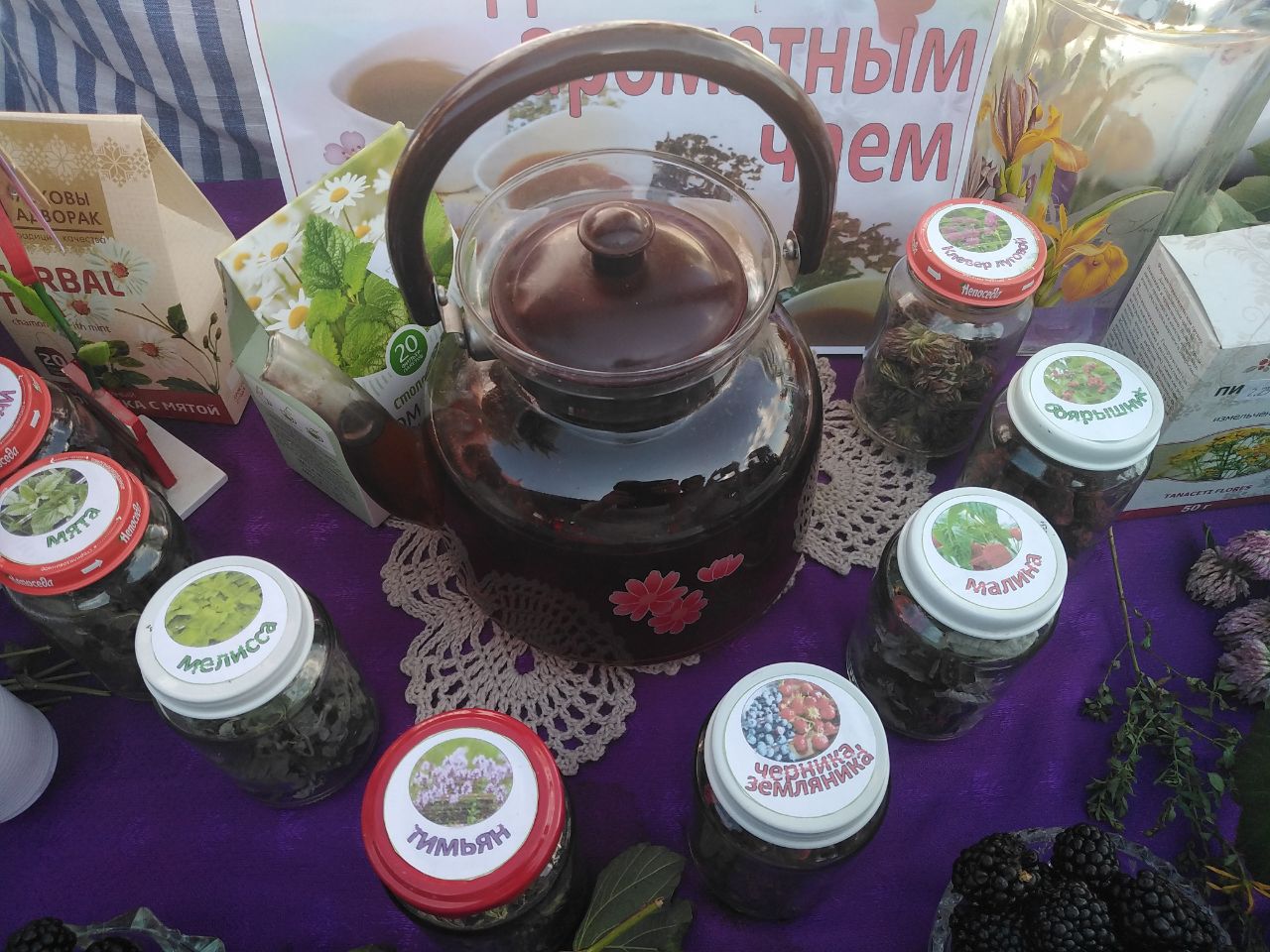 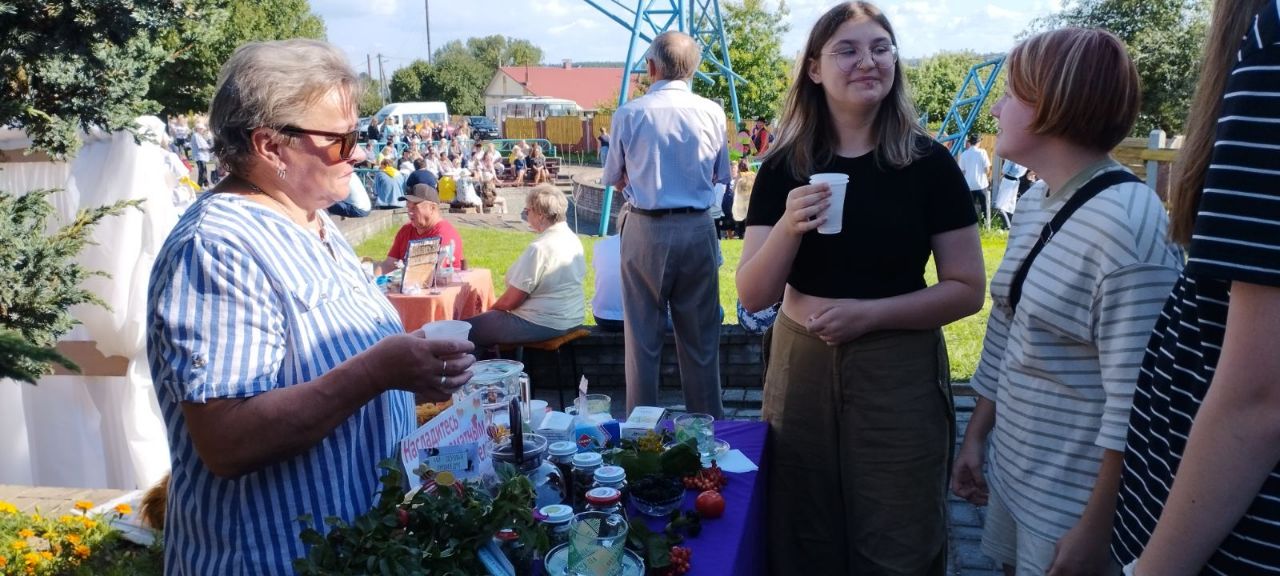 